.RIGHT ROCK, RECOVER, TRIPLE ¼ TURN RIGHT, LEFT ROCK, RECOVER, TRIPLE ½ TURN LEFTPIVOT TURN ½ LEFT, RIGHT SHUFFLE, PIVOT ¼ TURN RIGHT, LEFT CROSS SHUFFLESWAY RIGHT, LEFT, RIGHT, LEFT, RIGHT SIDE, TOGETHER, SIDELEFT SIDE, TOGETHER, SIDE, ROCK BACK ON RIGHT, RECOVER, PIVOT ½ TURNS LEFT TWICEREPEATBirmingham 2 Ohio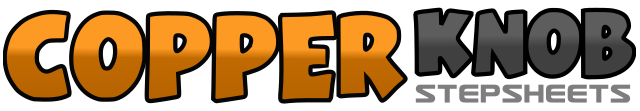 .......Count:32Wall:2Level:Improver.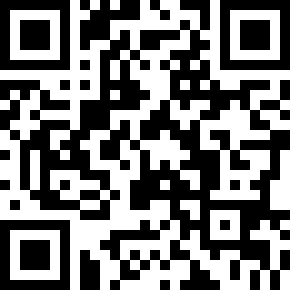 Choreographer:Jackie Jacotine (UK)Jackie Jacotine (UK)Jackie Jacotine (UK)Jackie Jacotine (UK)Jackie Jacotine (UK).Music:Ol' Country - Mark ChesnuttOl' Country - Mark ChesnuttOl' Country - Mark ChesnuttOl' Country - Mark ChesnuttOl' Country - Mark Chesnutt........1-2Cross rock forward on right, recover3&4Turn ¼ triple right (3:00 wall)5-6Cross rock forward on left, recover7&8Turn ½ triple left (9:00 wall)1-2Step forward on right, pivot ½ left, stepping down on left (3:00 wall)3&4Right shuffle forward5-6Step forward on left, pivot ¼ turn right (6:00 wall)7&8Cross left over right, step right to right side, cross left over right1-4Step slightly to right swaying right, left, right, left5&6Step right to right, close left next to right, step right to right7-8Rock back on left, recover1&2Step left to left, close right next to left, step left to left3-4Rock back on right, recover5-6Step forward on right pivot ½ left stepping on left7-8Step forward on right pivot ½ left stepping on left